ИНСТРУКЦИИ ПО МОНТАЖУ ДЕРЕВ. ИЗДЕЛИЙ СКРЫТЫМ КРЕПЕЖОМСКРЫТЫЙ КРЕПЕЖ TWIN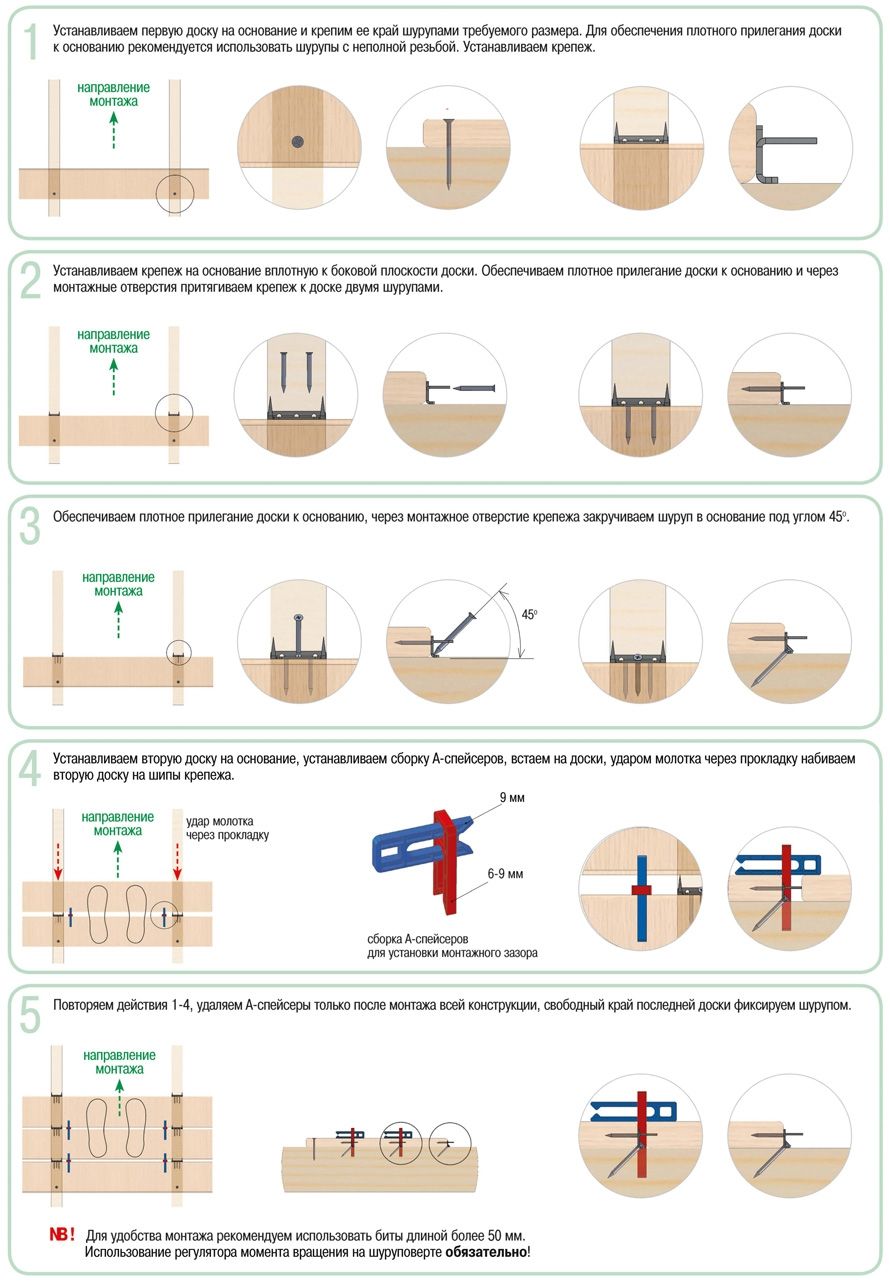 СКРЫТЫЙ КРЕПЕЖ ПЛАНФИКС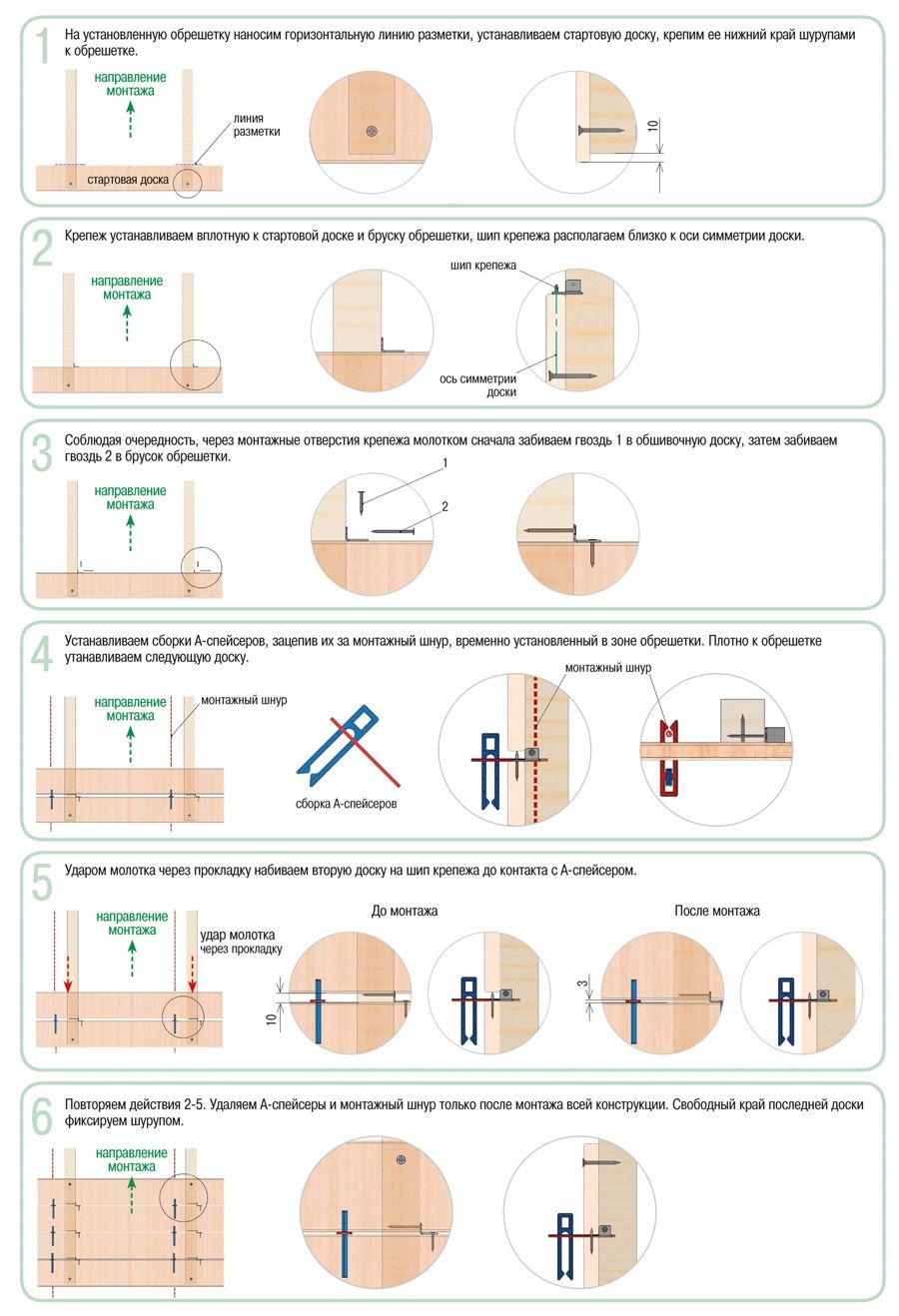 СКРЫТЫЙ КРЕПЕЖ ГВОЗDECK PRO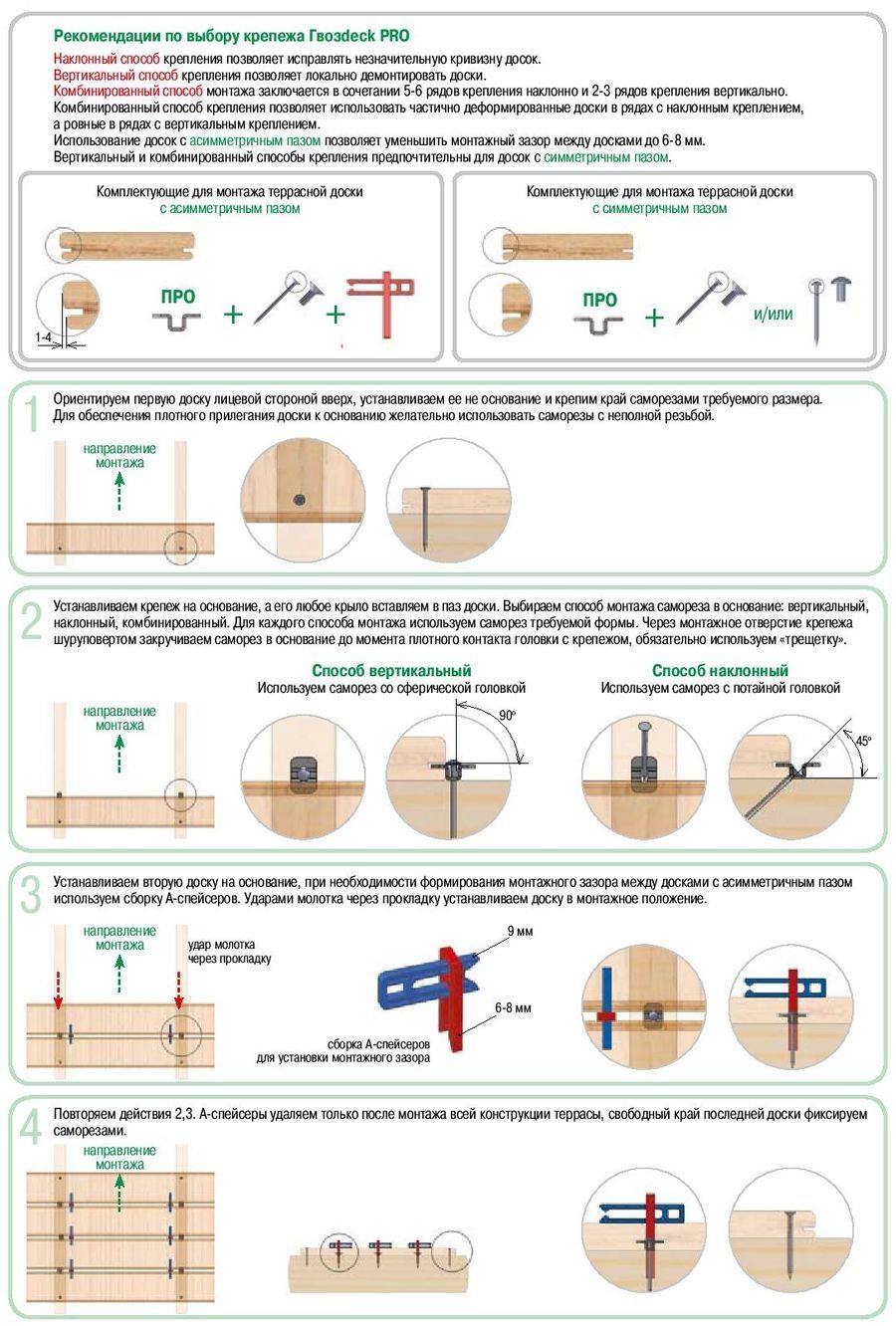 КРЕПЕЖ ГВОЗDECK CLASSIC +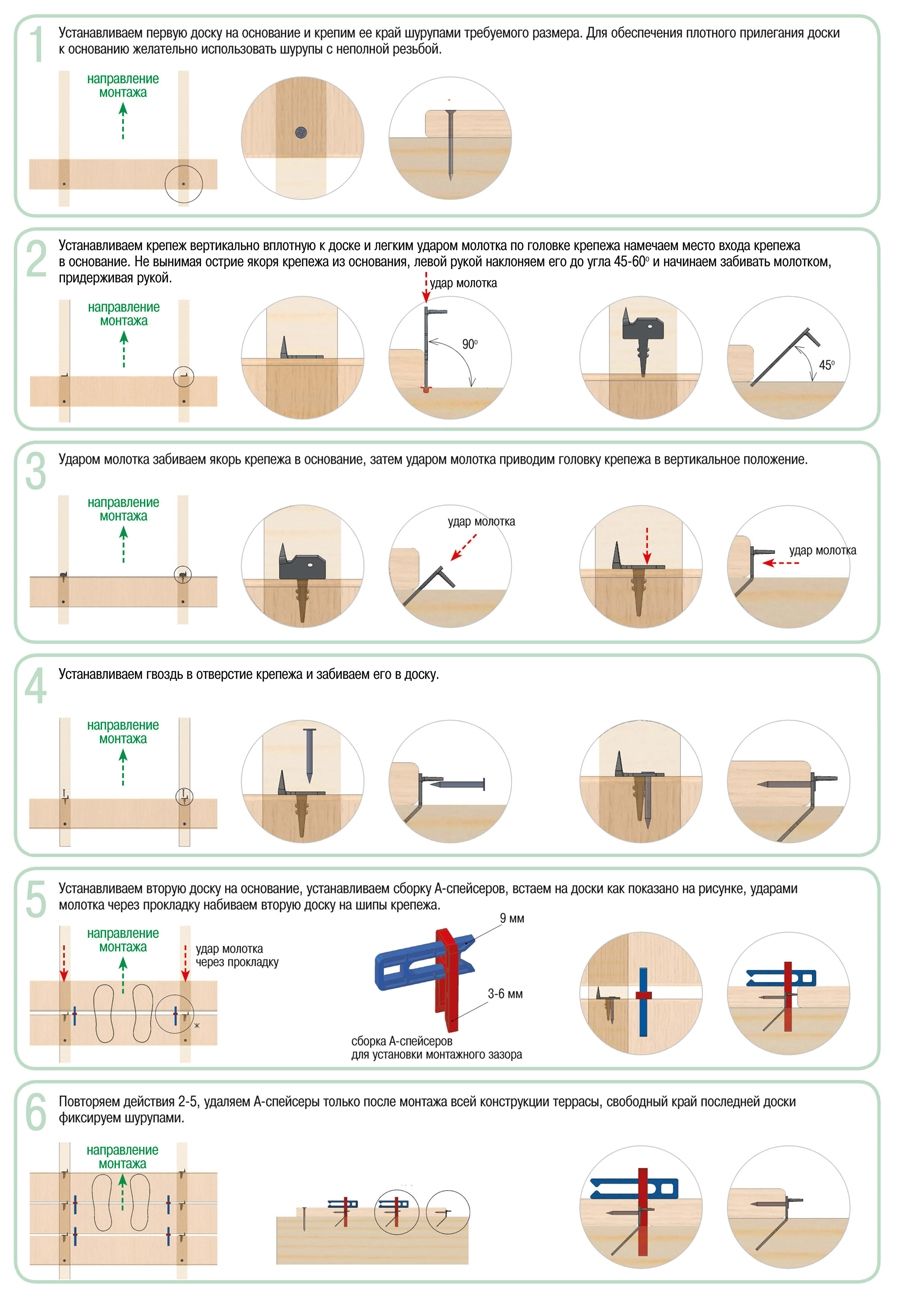 СКРЫТЫЙ КРЕПЕЖ TWIN МИНИ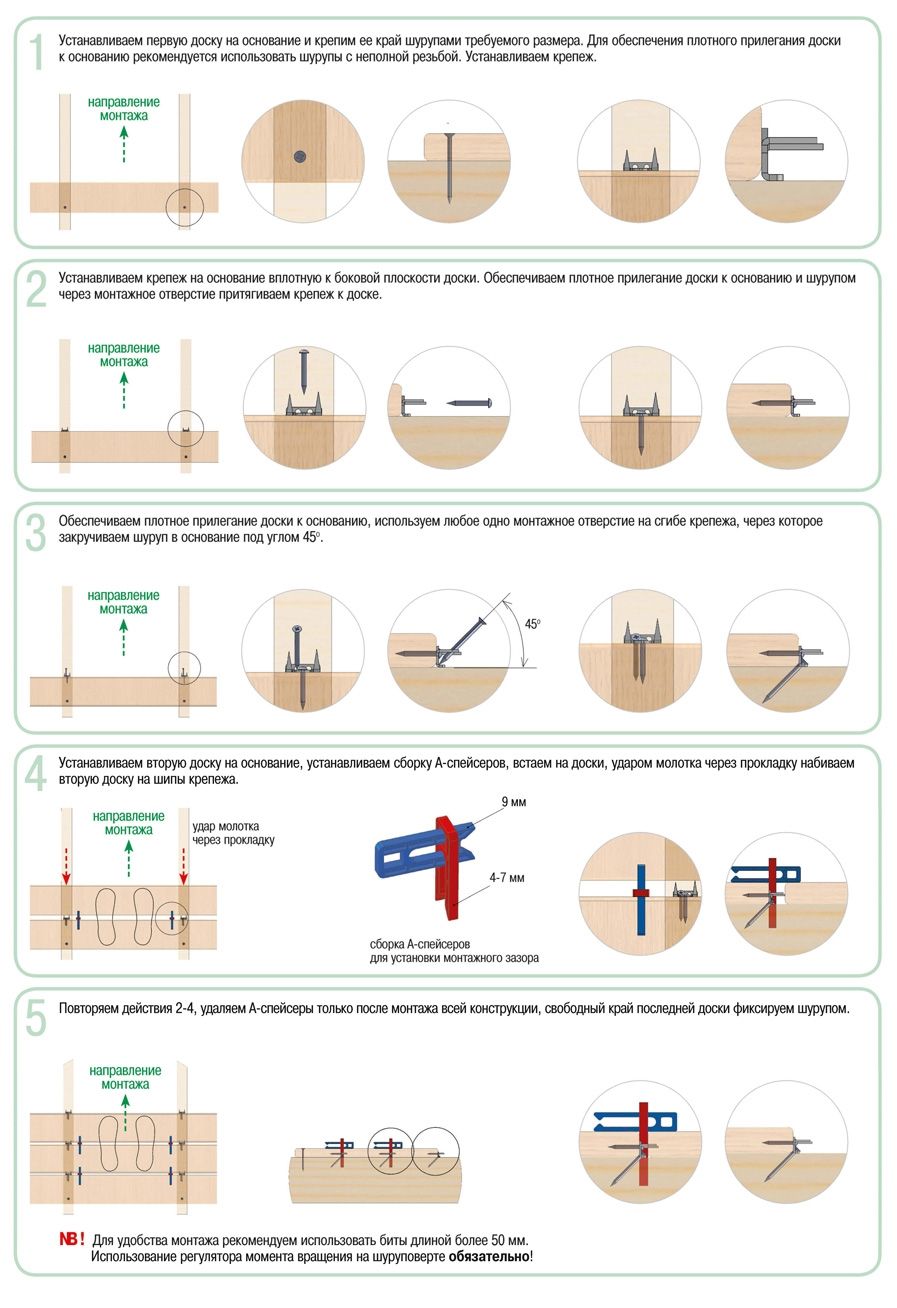 СКРЫТЫЙ КРЕПЕЖ ВОЛНА (ЗМЕЙКА) 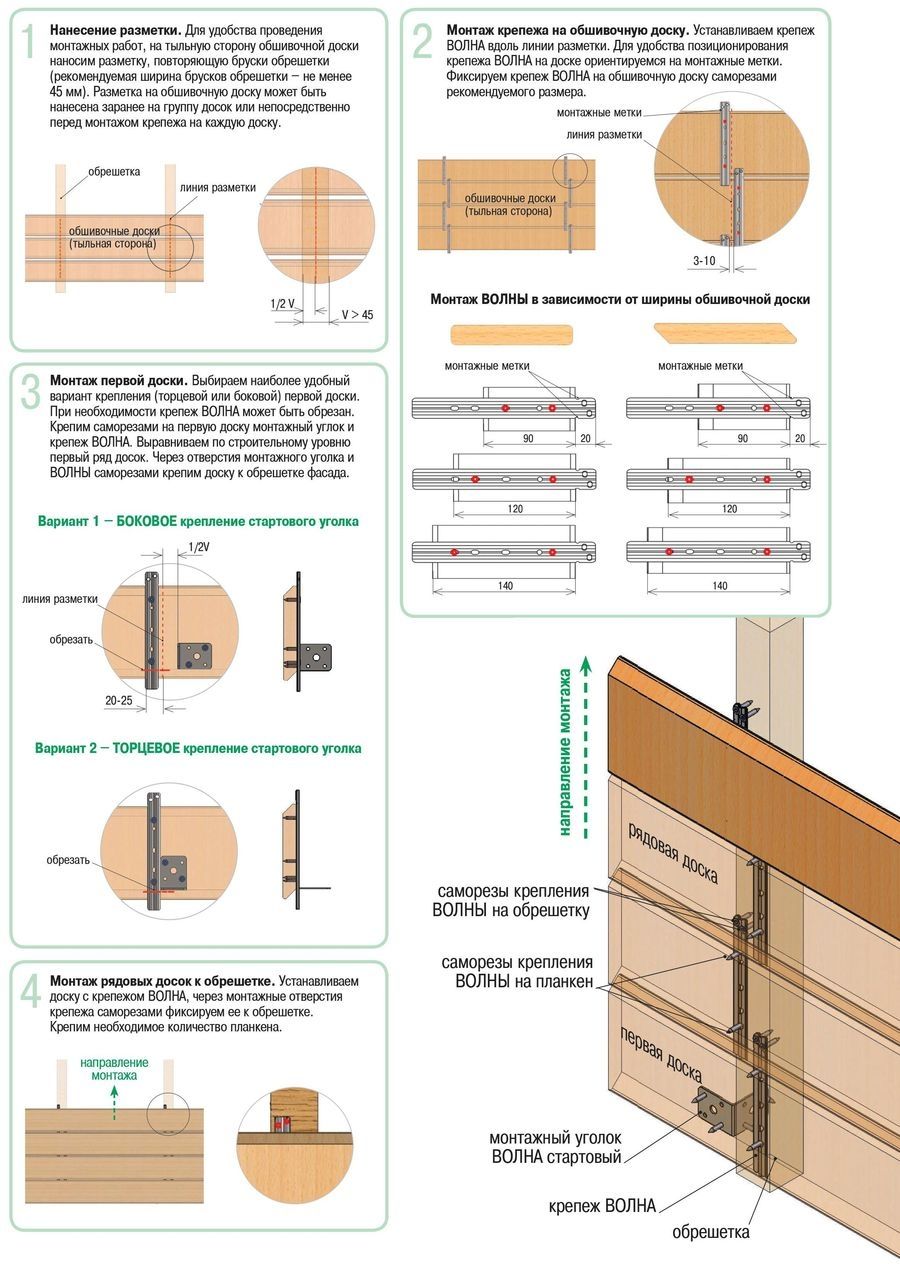 СКРЫТЫЙ КРЕПЕЖ DUET ФАСАД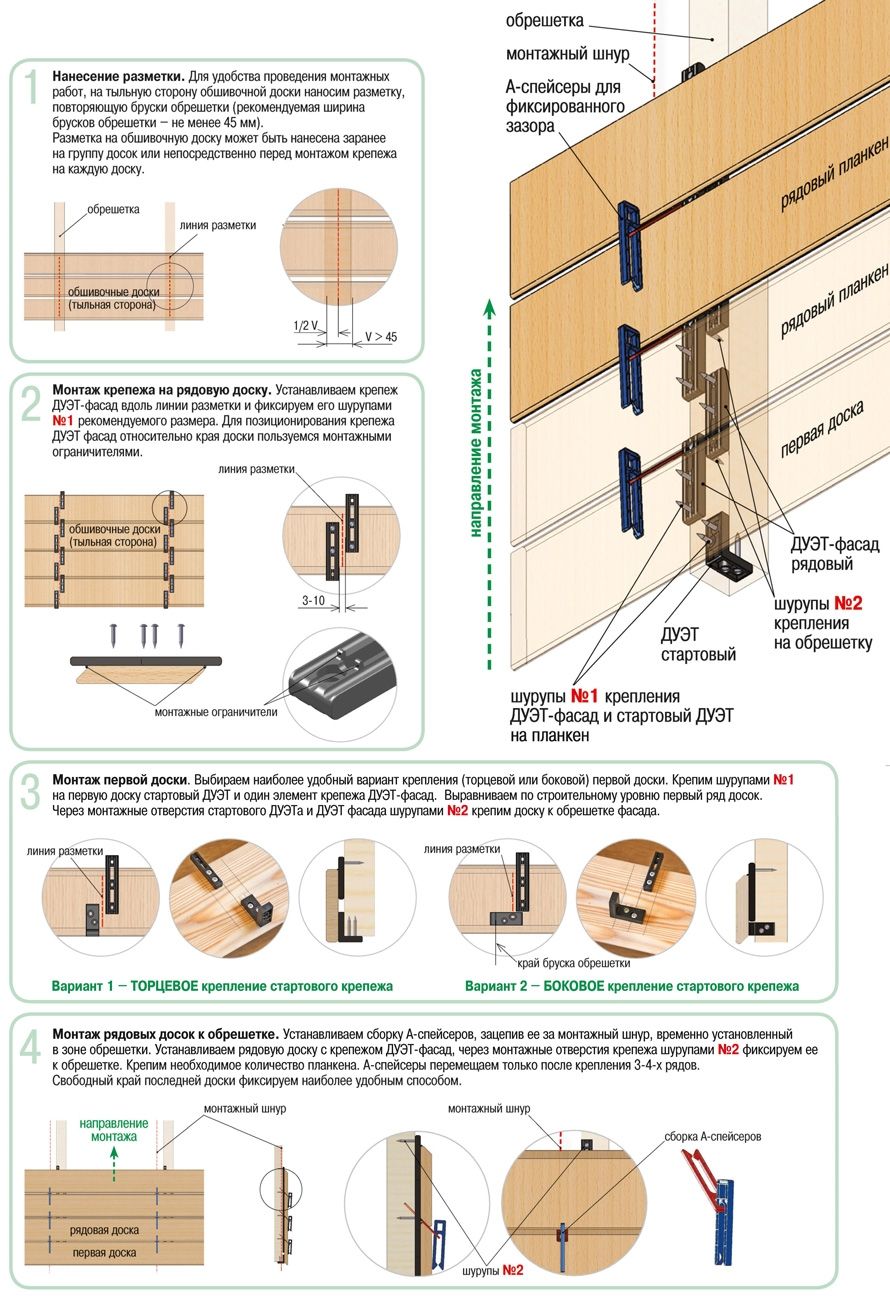 СКРЫТЫЙ КРЕПЕЖ ДУЭТ 30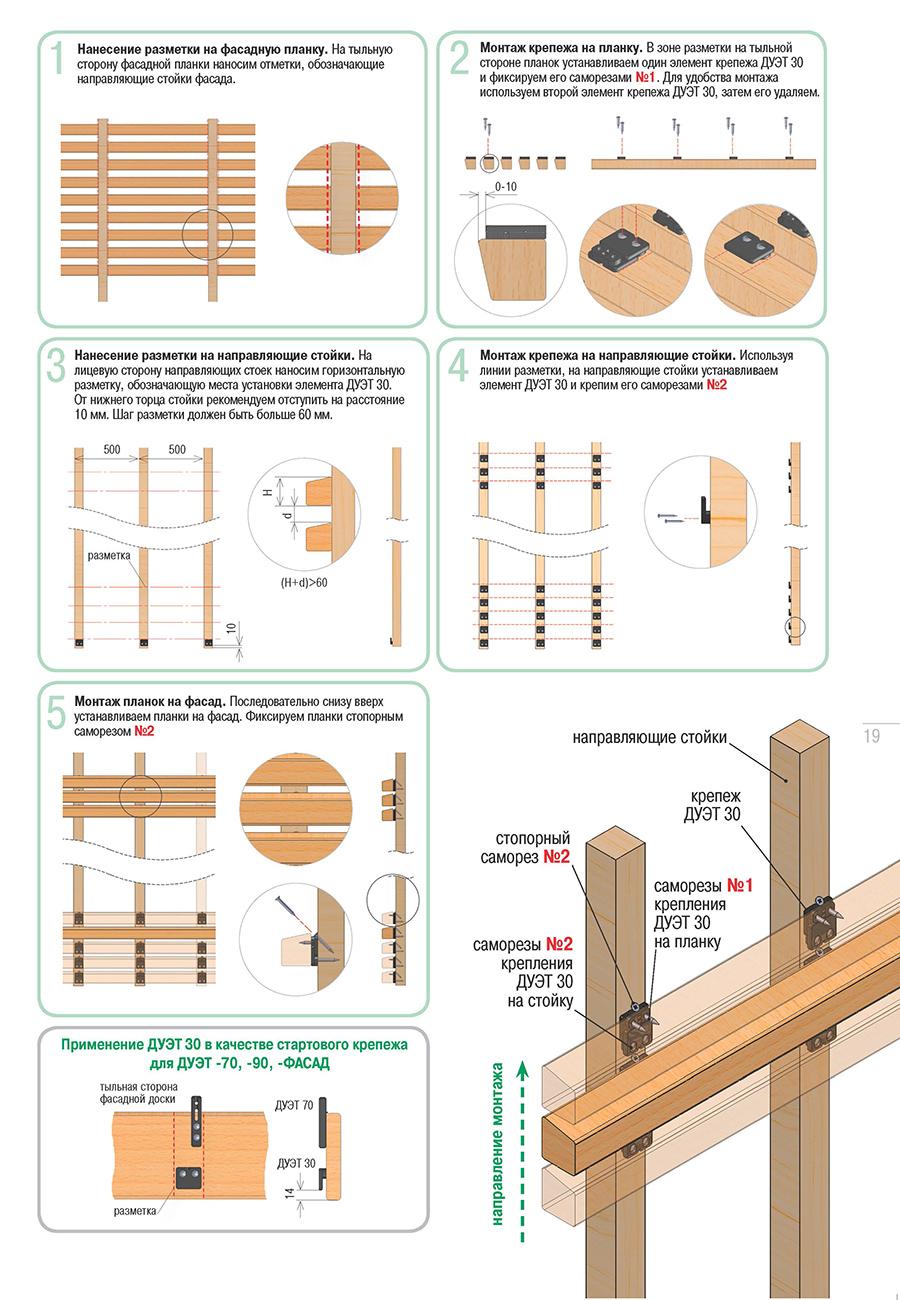 СКРЫТЫЙ КРЕПЕЖ duet 70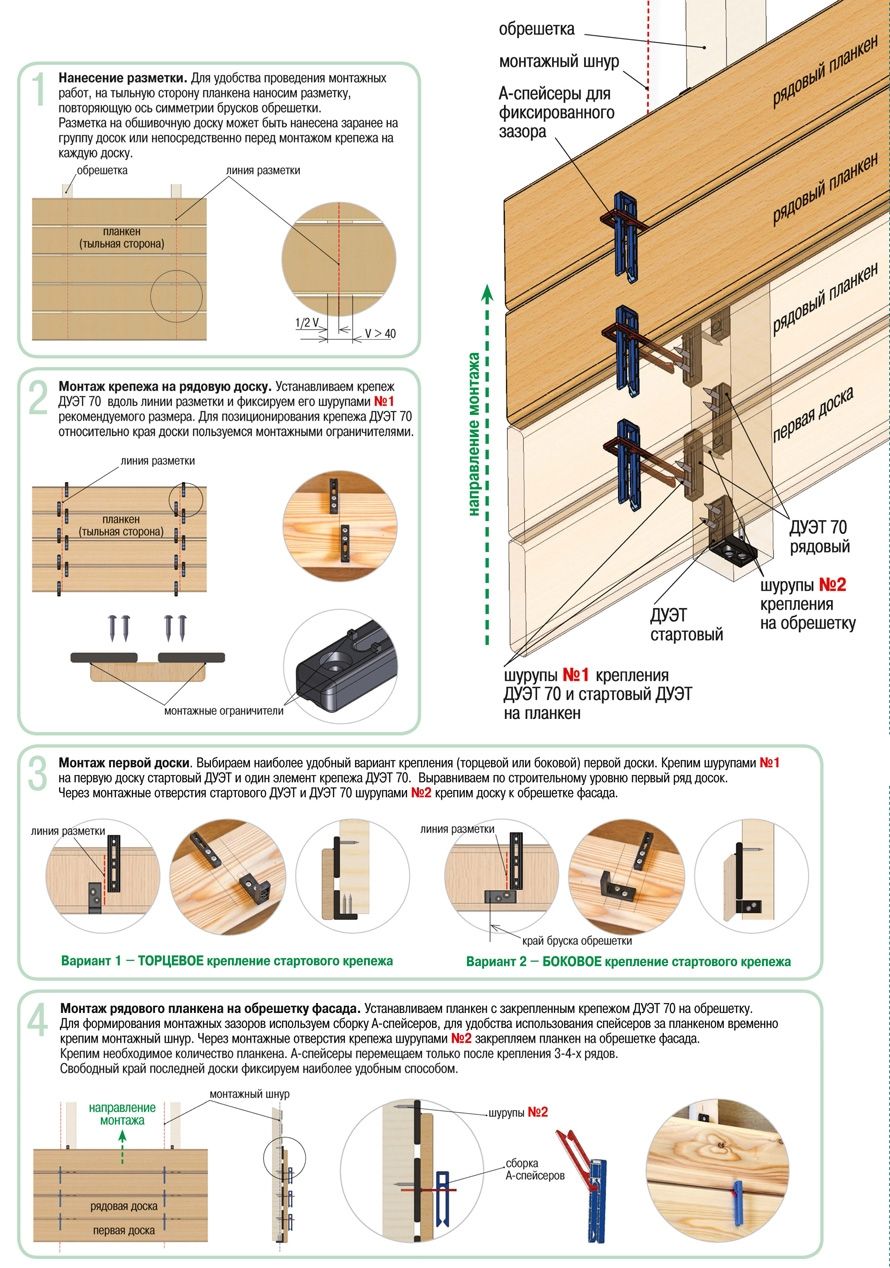 скрытый крепеж duet 90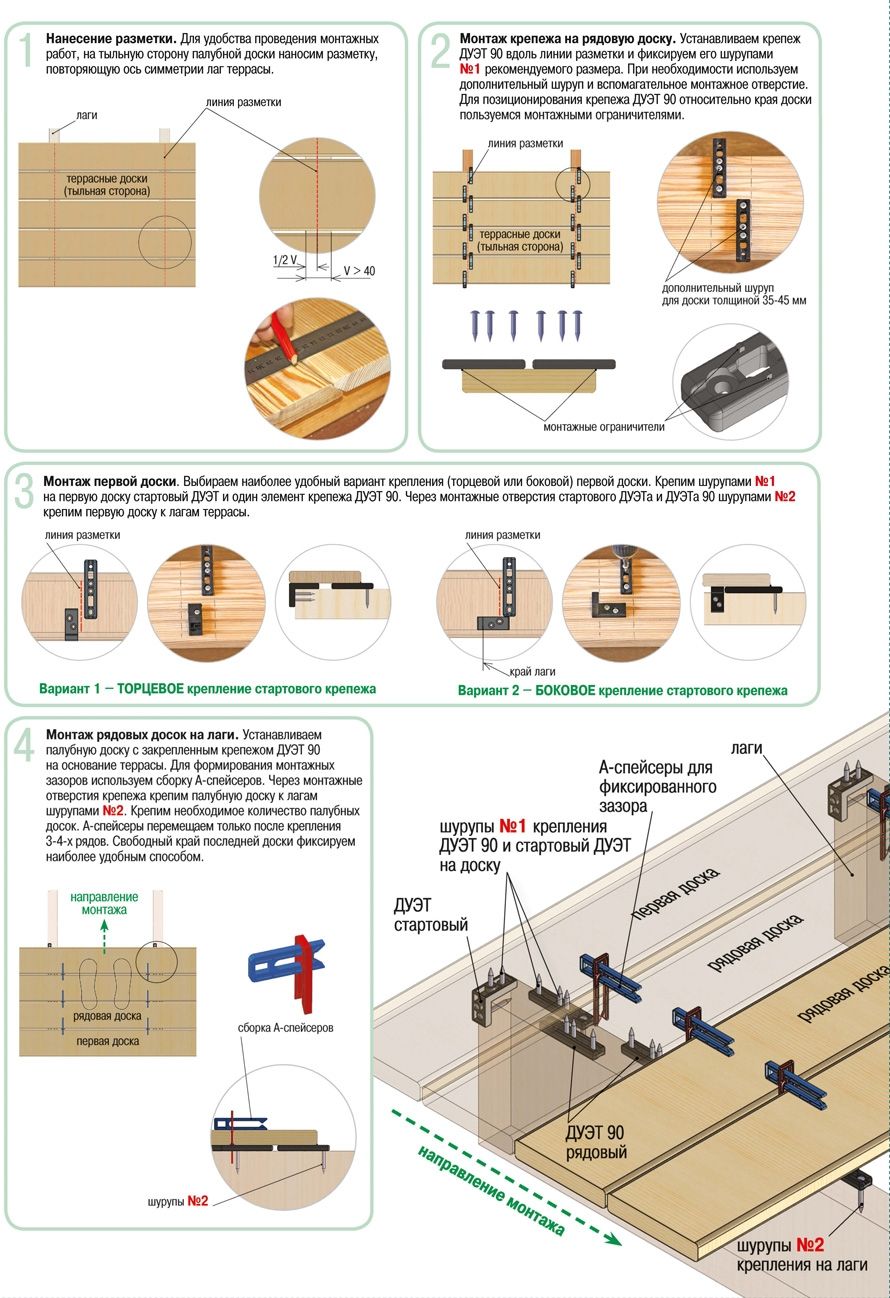 СКРЫТЫЙ КРЕПЕЖ TERRA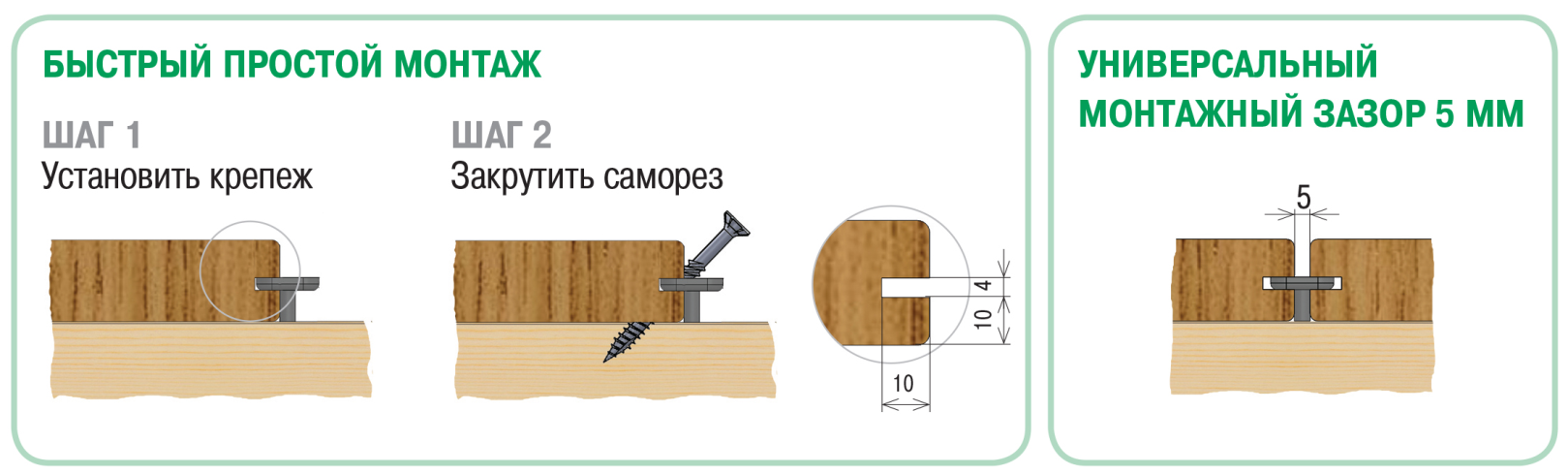 КРЕПЕЖ ДЛЯ ТЕРМОДРЕВЕСИНЫ «ТЕРМО» 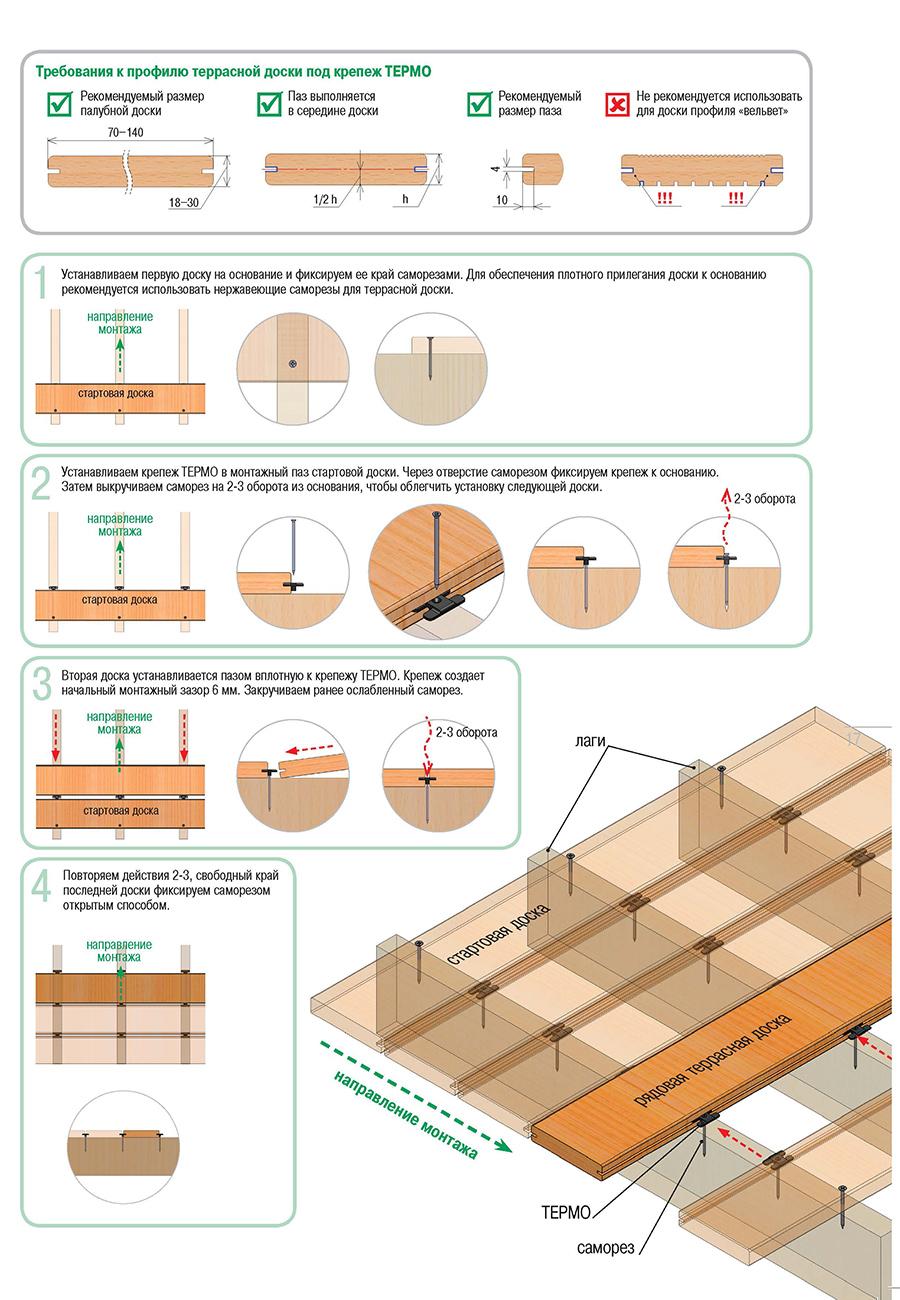 СПЕЙСЕРЫ МОНТАЖНЫЕ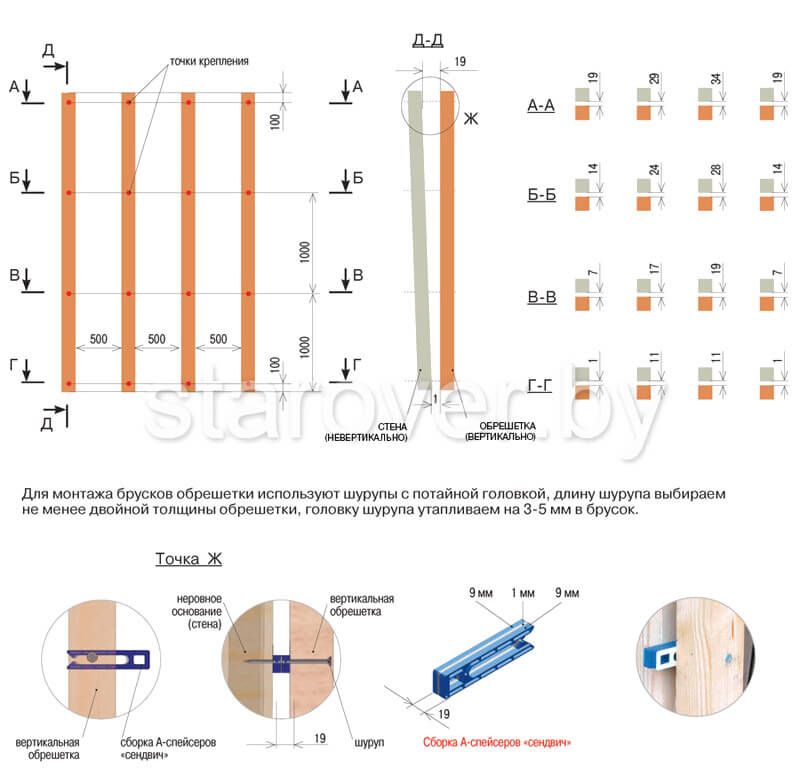 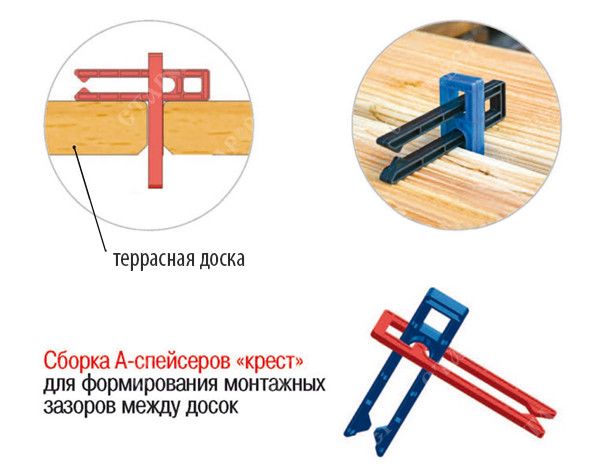 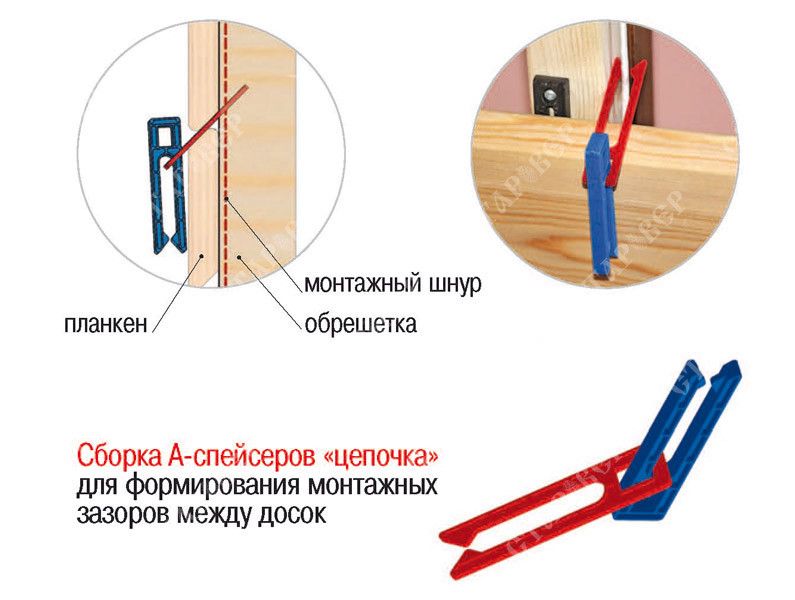 